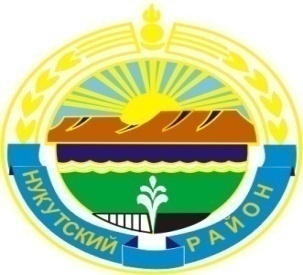 Муниципальное образование «Нукутский район»ДУМА МУНИЦИПАЛЬНОГО ОБРАЗОВАНИЯ«НУКУТСКИЙ  РАЙОН»Седьмой созыв РЕШЕНИЕ27 сентября  2019 г.                                    № 4                                                      п.НовонукутскийОб утверждении протокола № 2 счетной комиссии об избрании председателя Думы муниципального образования «Нукутский район» седьмого созываВ соответствии со статьями 25, 31 Регламента Думы муниципального образования «Нукутский район, ДумаРЕШИЛА:1. Утвердить протокол счетной комиссии от 27 сентября 2019 года № 2 об избрании председателя Думы муниципального образования «Нукутский район» седьмого созыва (прилагается).2. Опубликовать настоящее решение в печатном издании «Официальный курьер» и разместить на официальном сайте муниципального образования «Нукутский район».Председатель Думы муниципального образования «Нукутский район»							        К.М.Баторов